SMLOUVA O ZÁJEZDUkterou níže uvedeného dne, měsíce a roku uzavírajíjako pořadatelŠKOLNÍ ZÁJEZDY, s. r. o.se sídlem Srbská 3077/53a, 612 00 BrnoIČ 05594766ajako zákazníkNázev školy: Základní škola a mateřská škola Ústavní, Praha 8Adresa školy – ulice: Hlivická 1/400,   město: Praha 8 – Bohnice PSČ: 181 00                            IČ: 60433337                                           DIČ: CZ60433337Telefon: 233 550 282	Fax: ...................................... E-mail: hospodarka@zs-ustavni.czKontaktní osoba: PhDr. Ludmila Bartáková.                           Mobil: 720 232 236Počet účastníků: 51z toho počet žáků, studentů: 48                  věkové rozmezí: 13 – 15 letpedagogický dozor – jmenovitě: PhDr. Ludmila Bartáková, Mgr. Pavla Dobrovolná, Mgr. Pavla HanzlovičováČíslo zájezdu: 2406007 (v případě vkladu/převodu na účet uveďte jako specifický symbol)Číslo a název programu: 24077 – Historie na vlastní oči – Osvětim – Vělička - KrakovTermín zájezdu: 15.05. - 16.05.2024Druh dopravy: autobusem (bufet, TV, DVD, WC)Druh ubytování: 1x ubytování v hotelu /hostelu se snídaní (vícelůžkové postele)Cena zájezdu: Kč 2990,-/os.,Vstupné Auschwitz-Birkenau: Kč 230,-/os.Vstupné Vělička: Kč 590,-/os.z toho cena cestovního pojištění činí: Kč 36,-/os.Cena výletu bude uhrazena ve dvou zálohových splátkách:(daňový doklad bude vystaven do 15ti dní od uskutečnění zdanitelného plnění, tj. dne návratu)nehodící se škrtněteV ceně zájezdu nejsou zahrnuty tyto poplatky a další služby není-li uvedeno jinak:vstupné do památek a jízdné místní dopravou    Zákazník prohlašuje, že:se před uzavřením této smlouvy seznámil se všeobecnými podmínkami CK Školní zájezdy, s.r.o., souhlasí s nimi a v plném rozsahu je jako nedílnou součást této smlouvy o zájezdu přijímábyl před uzavřením smlouvy pořadatelem poučen ve smyslu ust. § 2524 o.z. o pasových a vízových požadavcích, případně o zdravotních dokladech požadovaných pro cestumu byl předán předepsaný formulář dle vyhlášky č. 122/2018 Sb.byl seznámen a souhlasí s tím, že jím zastupovaným osobám bude prostřednictvím CK Školní zájezdy, s.r.o. zřízeno cestovní pojištění včetně pojištění storna u pojišťovny ČSOB pojišťovna, a.s. za cenu uvedenou shora v této smlouvě. Podmínky tohoto pojištění se řídí pojistnou smlouvou. Pojistné podmínky ČSOB Pojišťovny, a.s. tvoří přílohu smlouvy o zájezdu .Zákazník je povinen seznámit se s těmito pojistnými podmínkami, zejména pak v části týkající se pojistného plnění a jeho výluk s ohledem na vývoj epidemiologických či jiných opatření ústředních orgánů ČR.Zajistí, aby účastníci akce splňovali zdravotní a další požadavky místa či státu určení a zemí tranzitu za účelem vstupu a pobytu a požadavek na bezinfekčnost při nástupu na zájezd.   Pořadatel prohlašuje, že je pojištěn proti úpadku a ve smyslu zákona č. 159/1999 Sb. Toto pojištění je zahrnuto v ceně zájezdu.   Doklad o pojištění pořadatel zákazníkovi předal při uzavření smlouvy.   Pořadatel po dobu realizace zájezdu nevykonává pedagogický dozor a nenese zodpovědnost za účastníky zájezdu.   Zákazník svým podpisem bere výslovně na vědomí, že pořadatel odpovídá za škodu vzniklou druhé smluvní straně pouze v zákonném                 rozsahu pořadatele zájezdu ve smyslu ust. § 2521 a násl. Zákona č. 89/2012 Sb. Občanského zákoníku, případně dle obecně závazných právních předpisůPřílohy:Všeobecné podmínky CK Školní zájezdy, s.r.o.Předepsaný formulář dle vyhlášky č. 122/2018 Sb.Katalogový list zájezdu č. 24077 + orientační ceník vstupného do památek (vstupy nejsou v ceně zájezdu)Všeobecné pojistné podmínky ČSOB Pojišťovny a.s. pro cestovní pojištěníFormulář Seznam účastníků (vyplní zákazník)Pokyny k odjezdu (pořadatel zašle nejpozději 7 dní před odjezdem)Doklad o pojištění proti úpadkuPozn.: Zákazník vyplní formulář a potvrdí jej razítkem a podpisem odpovědné osoby. Tento naskenuje a zašle zpět na e-mail pořadatele, nebo jej ve dvojím vyhotovení zašle na adresu sídla pořadatele. Smlouva o zájezdu potvrzená ze strany pořadatele bude obratem odeslána zpět.Součástí cestovního pojištění účastníků je také pojištění storna ze zdravotních důvodů. Storno ze zdravotních důvodů musí být pořadateli nahlášeno písemně nebo emailem před zahájením výletu. V opačném případě nemusí pojišťovna poskytnout plnění. Účastníci jsou pojištěni od 5. pracovního dne následujícího po uhrazení min. 50 % ceny výletu všemi účastníky a dodání seznamu účastníků s rodnými čísly pořadateli.Ochrana osobních údajů a souhlas s jejich zpracováním (GDPR): Pokud zákazník poskytne v souvislosti s touto smlouvou pořadateli osobní údaje konkrétních účastníků zájezdu, učiní tak na základě souhlasu těchto fyzických osob či jejich zákonných zástupců tak, aby společnost Školní zájezdy, s.r.o. tyto osobní údaje zpracovávala v souladu s příslušnými aktuálně platnými a účinnými právními předpisy České republiky a Evropské unie. Bližší informace týkající se zpracování osobních údajů a právních předpisů, na jejichž základě je zpracování prováděno, jsou dostupné na stránkách www.skolnizajezdy.cz nebo je společnost Školní zájezdy, s. r.o. subjektu údajů na požádání poskytne.Souhlas se zpracováním osobních údajů: Uděluji tímto souhlas ke zpracování mých výše uvedených osobních údajů správcem společností Školní zájezdy, s.r.o. s tím, že osobní údaje budou zpracovávány v souladu s příslušnými aktuálně platnými a účinnými právními předpisy České republiky a Evropské unie. Poskytnuté údaje budou zpracovány rovněž za účelem zasílání aktuálních nabídek, obchodních sdělení a kontaktu se společností Školní zájezdy, s. r. o. Tento souhlas je dobrovolný a lze ho kdykoliv odvolat. Bližší informace týkající se zpracování osobních údajů a právních předpisů, na jejichž základě je zpracování prováděno, jsou dostupné na stránkách www.skolnizajezdy.cz nebo je společnost Školní zájezdy, s. r.o. subjektu údajů na požádání poskytne.SOUHLASÍM / NESOUHLASÍM (nehodící se škrtněte)Souhlas s pořizováním fotografií a videozáznamů: Souhlasím s pořizováním fotografií a videozáznamů během zájezdu a s použitím těchto fotografií a videozáznamů v rámci propagačních materiálů cestovní kanceláře, a to jak v hmotné podobě, tak na webových stránkách. Tento souhlas dávám na dobu neurčitou. Udělení souhlasu se vztahuje i na osoby, za které či ve prospěch kterých smlouvu o zájezdu uzavírám, či na jejich zákonné zástupce. Uzavřením smlouvy prohlašuji, že jsem oprávněn/a souhlasy za účastníky udělit, a to ať už na základě smluvního či jiného zastoupení. Beru na vědomí, že tento souhlas mohu já či kterákoliv osoba, za kterou nebo ve prospěch které jsem smlouvu o zájezdu uzavřel/a, či její zákonní zástupci, kdykoliv odvolat, příp. zúžit, a to zasláním informace o odvolání souhlasu cestovní kanceláři buď na adresu společnosti Školní zájezdy, s.r.o. nebo e-mailem zaslaným na adresu info@skolnizajezdy.czSOUHLASÍM / NESOUHLASÍM (nehodící se škrtněte)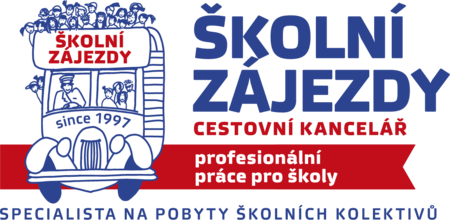 Srbská 3077/53a, 612 00 BrnoIČ: 05594766, DIČ: CZ05594766mobil: 721 216 239 (hot line)tel.: 541 589 231(234, 227)fax: 541 589 227email: info@skolnizajezdy.cz web: www.skolnizajezdy.czbankovní spojení: Česká spořitelna číslo účtu: 5364168309/0800ID datové schránky: gg387t2platbaKč 1810,-/os.splatnost do 14.03.2024vystavit fakturu - *ANO / NEplatbaKč 2.000,-/osSplatnost do 10.04.2024Vystavit fakturu - *ANO / NE......................................................................Podpis a razítko zákazníka......................................................................Mgr. Renta Sedláčková-ředitelka školyJméno a příjmení osoby oprávněné jednat za zákazníkaV PrazeDne 22.02.2024......................................................................Podpis a razítko pořadatele......................................................................Jméno a příjmení osoby oprávněné jednat za pořadateleV ....................................................................Dne ................................................................